HAJDÚ-BIHAR MEGYEI 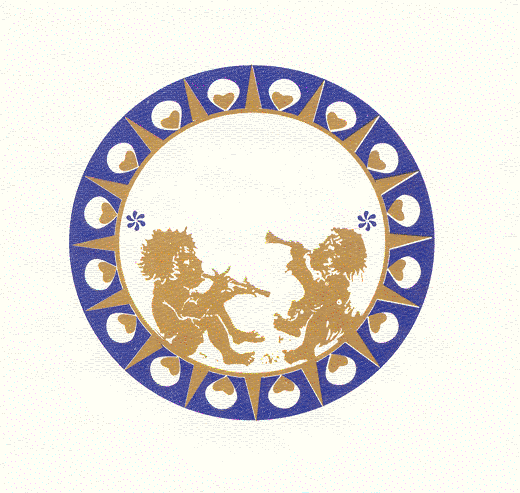 GYERMEKVÉDELMI IGAZGATÓSÁG ÉSTERÜLETI GYERMEKVÉDELMI SZAKSZOLGÁLAT4024 Debrecen, Vármegyeháza u. 9.        4002 Pf. 139.Tel.: 52/310-333, Fax.: 52/413-338. E-mail: hbmtgysz@hbmtgysz.huhonlap: www.hbmtgysz.huHozzájáruló nyilatkozatszemélyes adatok kezeléséhez, sokszorosításhoz, továbbításhozAlulírott, …………………………………………. (név) ………………………………………. (szül. hely és idő) ………………………………………. (anyja neve), az információs önrendelkezési jogról és az információszabadságról szóló 2011. évi CXII. törvény 5. § (1) bekezdés a) pontja alapján nyilatkozom, hogy a Hajdú-Bihar Megyei Gyermekvédelmi Igazgatóság és Területi Gyermekvédelmi Szakszolgálathoz ………………………… munkakörre benyújtott pályázati anyagommal kapcsolatban hozzájárulásomat adom személyes adataim kezeléséhez, hogy a személyes adataimat a kiválasztási eljárásban résztvevők megismerjék és a pályázati eljárással összefüggésben kezeljék. A Hajdú-Bihar Megyei Gyermekvédelmi Igazgatóság és Területi Gyermekvédelmi Szakszolgálat (4024 Debrecen, Vármegyeháza utca 9.) Adatkezelési tájékoztatójában foglaltak megismerésével és annak elfogadásával önkéntesen és kifejezetten hozzájárulok ahhoz az Adatkezelési tájékoztatóban foglaltaknak megfelelően kezelje, adatbankjában a hozzájárulásom visszavonásáig, de legfeljebb□	az álláspályázati eljárás lezárását követő 8 munkanapig megőrizze abból a célból, hogy személyre szabottan értesíthessen, személyes állásinterjút szervezhessen.*VAGY□	az álláspályásat benyújtásától számított 6 hónapig megőrizze abból a célból, hogy személyre szabottan értesíthessen, személyes interjút szervezhessen, valamint képzettségemnek és szakmai tapasztalatomnak megfelelő állásajánlattal megkereshessen.**A fentiekben megjelölt adatkezelések egyikéhez kérjük szíves hozzájárulását, melyet a négyzetben X- szel jelöljön.Tudomásul veszem, hogy jelen hozzájárulásomat bármikor visszavonhatom. A hozzájárulás visszavonását követően az önéletrajzom, álláspályázati anyagom, motivációs levelem és az ezzel kapcsolatban megadott egyéb személyes adataim haladéktalanul megsemmisítésre, illetve törlésre kerülnek.Kelt: (dátum)…………………………..(név)